Guía de trabajo autónomo sobre Rebeldía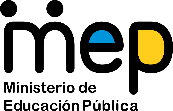 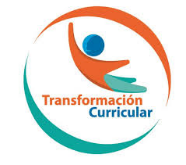 El trabajo autónomo es la capacidad de realizar tareas por nosotros mismos, sin necesidad de que nuestros/as docentes estén presentes. Me preparo para hacer la guía 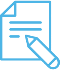 Pautas que debo verificar antes de iniciar mi trabajo.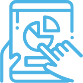 Voy a recordar lo aprendido en clase.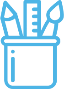  Pongo en práctica lo aprendido en claseMatriz de autorregulación y evaluación:Centro Educativo: Educador/a: Nivel: NovenoAsignatura: Educación ReligiosaMateriales o recursos que voy a necesitarEl educador/a sugiere: Materiales generales como cuaderno, borrador, lápiz o lápices de color, etc.Puede tener un ejemplar de la Biblia o una versión en digital.Tener acceso a Internet por medio de teléfono inteligente, Tablet o computadora, para ver   los videos del sitio oficial del MEP:  recursos.mep.go.cr/2019/vida_clips/.Condiciones que debe tener el lugar donde voy a trabajar Hacerlo en un espacio agradable o que permita desarrollar las actividades de manera adecuada.Tiempo en que se espera que realice la guía80 minutosIndicaciones Para desarrollar y reflexionar esta guía de trabajo autónomo, siga las siguientes indicaciones:Realice los pasos sugeridos en la siguiente columna de manera individual.Posteriormente comente con su grupo familiar lo que más le llamó la atención de lo realizado en el trabajo asignado.Actividad Preguntas para reflexionar y responderAntes de ver el video, elabore su concepto propio de la palabra rebeldía. Ilustre su concepto con distintos ejemplos de la vida cotidiana donde se expresa la rebeldía. Observe el video Rebeldía del sitio oficial del MEP:  recursos.mep.go.cr/2019/vida_clips/.Desarrolle la ficha adjunta en el video para profundizar en el tema y confronte su opinión inicial, con lo que aparece en la ficha.Elabore de forma creativa un esquema o gráfico donde resuma los aprendizajes significativos después de ver el video y realizar la ficha correspondiente. Indicaciones Reúnase con su grupo familiar y comparta su esquema o gráfico para dialogar sobre la rebeldía en el seno de la familia o en el colegio y qué posibles soluciones pueden darse para canalizar la rebeldía de manera constructiva.Finalmente, cada estudiante puede terminar con la siguiente pregunta reflexiva: ¿cómo puedo controlar la rebeldía propia de la adolescencia, para ser crítico constructivo de los problemas sociales?Indicaciones o preguntas para auto regularse y evaluarseEl educador/a:Una vez desarrollado todas las indicaciones, con el fin valorar tu participación en el trabajo, por favor conteste de manera sincera la plantilla al final de esta columna.Con el trabajo autónomo voy a aprender a aprenderCon el trabajo autónomo voy a aprender a aprenderValoro lo realizado al terminar por completo el trabajo.Marca una X encima de cada símbolo al responder las siguientes preguntasValoro lo realizado al terminar por completo el trabajo.Marca una X encima de cada símbolo al responder las siguientes preguntas¿Leí mi trabajo para saber si es comprensible lo escrito o realizado?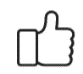 ¿Revisé mi trabajo para asegurarme si todo lo solicitado fue realizado?¿Me siento satisfecho con el trabajo que realicé?Explico ¿Cuál fue la parte favorita del trabajo?¿Qué puedo mejorar, la próxima vez que realice la guía de trabajo autónomo?Explico ¿Cuál fue la parte favorita del trabajo?¿Qué puedo mejorar, la próxima vez que realice la guía de trabajo autónomo?